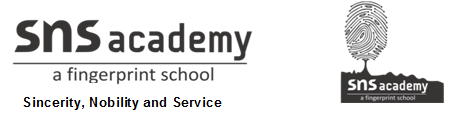 SOCIAL STUDIESWORKSHEET -55. WEATHER AND CLIMATENAME:                                                                            GRADE: VDATE: 22.7.20I. Fill in the blanks1. Distribution of heat on the Earth affects the ________________ .2. There are ___________ major climatic regions in the world.3. Places near the coast have ____________ climate.4. Humidity affects the amount of _____________________ a place receives.II. Define the following1. Humidity________________________________________________________________________________________________________________________________2. Altitudes________________________________________________________________________________________________________________________________III. Answer the following1. What are the factors affecting the climate?________________________________________________________________________________________________________________________________2. Hill stations are cool even in summer. Why?________________________________________________________________________________________________________________________________3. Why deserts are very dry regions?________________________________________________________________________________________________________________________________IV. Draw the Heat Zones of the Earth.